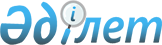 О внесении изменения в совместный приказ Министра юстиции Республики Казахстан от 11 декабря 2001 года N 156 и Министра здравоохранения Республики Казахстан от 24 декабря 2001 года N 1153 "Об утверждении     Положения о психиатрической больнице для содержания и лечения осужденных к лишению свободы, страдающих психическими расстройствами"
					
			Утративший силу
			
			
		
					Совместный приказ Министра юстиции Республики Казахстан от 20 ноября 2002 года N 170, Министра здравоохранения Республики Казахстан от 22 сентября 2002 года N 890. Зарегистрирован Министерством юстиции Республики Казахстан 
12 декабря 2002 года N 2085. Утратил силу - совместным приказом Министра юстиции РК от 8 апреля 2005 года N 109 и Министра здравоохранения РК от 13 апреля 2005 года N 176 (V053631)



      В соответствии со статьей 5 
 Закона 
 Республики Казахстан "О



профилактике заболевания СПИД" приказываем:




      1. Внести в совместный 
 приказ 
 Министра юстиции Республики Казахстан от 11 декабря 2001 года N 156 и Министра здравоохранения Республики Казахстан от 24 декабря 2001 года N 1153 "Об утверждении Положения о психиатрической больнице для содержания и лечения осужденных к лишению свободы, страдающих психическими расстройствами" следующее изменение:



      в Правилах оказания медицинской помощи осужденным, страдающим психическими расстройствами, в психиатрической больнице уголовно-исполнительной системы Министерства юстиции Республики Казахстан, утвержденных указанным приказом:



      в пункте 4 слова "и/или ВИЧ/СПИД" исключить.




      2. Настоящий приказ вводится в действие со дня государственной регистрации.     


     Министр юстиции                      Министр здравоохранения




     Республики Казахстан                 Республики Казахстан


					© 2012. РГП на ПХВ «Институт законодательства и правовой информации Республики Казахстан» Министерства юстиции Республики Казахстан
				